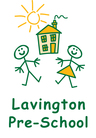 Equality and Diversity PolicyStatement of intentOur setting is committed to valuing diversity by providing equality of opportunity and anti-discriminatory practice for all children and families.AimWe aim to:Provide a secure environment in which all out children can flourish and in which all contributions are valued;Include and value the contributions of all families to our understanding of equality and diversity;Provide positive non-stereotyping information about gender roles, diverse ethnic and cultural groups and people with disabilities.Improve our knowledge and understanding of issues of anti-discriminatory practice, promoting equality and valuing diversity; andMake inclusion a thread that runs through all of the activities of the setting.The legal framework for this policy is:Race Relations Act 1976;Race Relations Amendment Act 2000;Sex Discrimination Act 1986Children Act 1989; andSpecial Educational Needs and Disability Act 2001MethodsAdmissionsOur setting is open to all members of the community.We advertise our service widelyWe reflect the diverse members of our society in our publicity and promotional materials.We provide information in clear, concise language, in spoken, written or signed form We provide information in other language where possible.We base our admissions on a fair system.We ensure that all parents are made aware of our equality and diversity policy.We do not discriminate against a child or their family, or prevent entry to our setting, on the basis of colour, ethnicity, religion or social background, such as being a member of a travelling community or an asylum seeker.We do  not discriminate against a child with a disability or refuse entry to our setting because of any disability, reasonable adjustments will be made to accommodate all children with disabilitiesWe develop a My Support Plan led by the Special Educational Needs coordinator (Mrs Rebecca Gray) to ensure that people with disabilities can participate successfully in the services offered by the setting and in the curriculum offered.We take action against any discriminatory behaviour by staff or parents. Displaying openly racist insignia, distribution of racist material, name calling or threatening behaviour are unacceptable on or around the premises and will be dealt with in the strongest manner.EmploymentPosts are advertised and all applicants are judges against explicit and fair criteriaApplicants are welcome form all backgrounds and posts are open to all.We may use the exemption clauses of the Race Relations Act and the Sex Discrimination Act where this is necessary to enable the service to best meet the needs of the community.The applicant who best meets the criteria is offered the post, subject to references and checks by the Criminal Records Bureau. This ensures fairness in the selection process.All job descriptions include a commitment to equality and diversity as part of their specifications.We monitor our application process to ensure it is fair and accessible.Training : We seek out training opportunities for staff and volunteers to enable them to develop anti-discriminatory and inclusive practices, which enable all children to flourish.We review our practices to ensure that we are fully implementing our policy for equality, diversity and inclusion.CurriculumThe curriculum offered in the setting encourages children to develop positive attitudes about themselves as well as to people who are different from themselves. It encourages children to empathise with others and to begin to develop the skills of critical thinking.We do this by:Making children feel valued and good about themselves;Ensuring that children have equality of access to learning;Recognising the different learning styles of girls and boys, making appropriate provision within the curriculum to ensure each child receives the widest possible opportunity to develop their skills and abilities;Positively reflecting the widest possible range of communities in the choice of resources;Avoiding stereotypes or derogatory images in the selection of books or other visual materials;Celebrating a wide range of festivals;Creating an environment of mutual respect and tolerance;Helping children to understand that discriminatory behaviour and remarks are hurtful and unacceptable;Ensuring that the curriculum offered is inclusive of children with special educational needs and children with disabilities.Ensuring that children learning English as an additional language have full access to the curriculum and are supported in their learning; andEnsuring that children speaking languages other than English are supported in the maintenance and development of their home languages.Valuing diversity in familiesWe welcome the diversity of family lifestyles and work with all families.We encourage children to contribute stories of their everyday life to the setting.We encourage parents/carers to take part in the life of the setting and to contribute fully.For families who speak language in addition to English, we will develop means to ensure their full inclusion.We offer a confidential flexible payment system for parents of differing means and offer information regarding sources of financial support.FoodWe work in partnership with parents to ensure that the medical, cultural and dietary needs of all children are met.We help children to learn about a range of food, and of the cultural approaches to mealtimes and eating, and to respect the differences among them.MeetingsMeetings are arranged to ensure that all families who wish may be involved in the committee.Information about meetings is communicated in a variety of ways-written and verbal-to ensure that all parents have information about and access to meetings.This policy was adopted at a meeting of Lavington Pre-school held on………………………………….Signed on behalf of Lavington pre-school ……………………………………………………………………………..Position held………………………………………………………………………………………………………………………….